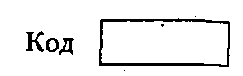 Протокол коррекционного занятияФамилия и имя ребенка___________________________________________________________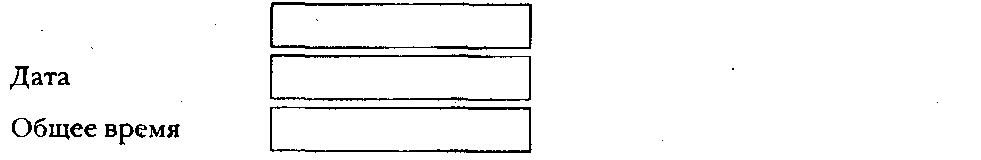 Цель коррекционного занятия _________________________________________________Методы и технологии_________________________________________________________ Выводы: _________________________________________________________________________________________________________________________________________________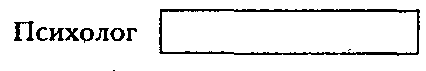 Этапы коррекционного занятияХод коррекционного занятияПримечания